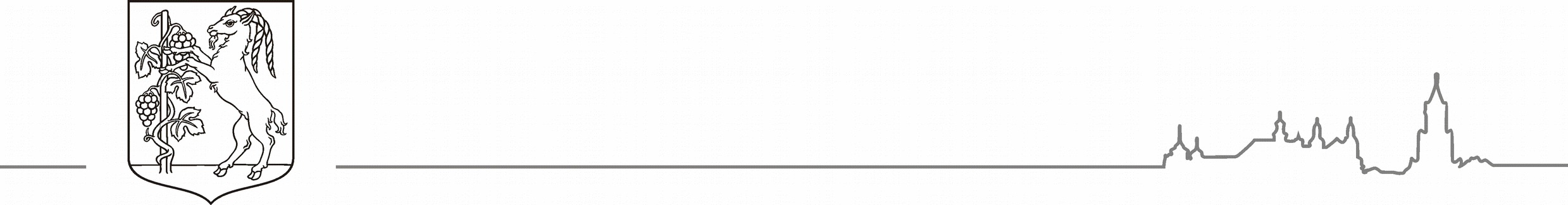 Załącznik nr 2 do zarządzenia nr 60/8/2019 Prezydenta Miasta Lublin z dnia 23 sierpnia 2019 r. w sprawie zarządzenia wyborów do Młodzieżowej Rady Miasta LublinZGŁOSZENIE KANDYDATANA CZŁONKA KOMISJI WYBORCZEJw okręgu wyborczym nr ...........,nazwa szkoły: ...................................................................................................................adres szkoły: .....................................................................................................................w wyborach do Młodzieżowej Rady Miasta Lublin zarządzonych na dzień30 września 2019 r.(nazwisko)(imię)klasa …..........Oświadczam,	że	uczęszczam	do	szkoły:	................................................................................................................................................................,  nie jestemzawieszony w  prawach  ucznia,  nie  jestem  skazany prawomocnym  wyrokiem sądu  i wyrażam zgodę na powołanie mnie w skład wskazanej wyżej komisji wyborczej........................................................	...….................................................(miejscowość i data)	(podpis kandydata)UWAGA!Zgłoszenie należy wypełnić czytelnymi, drukowanymi literami.Nr dokumentu Mdok: 112462/08/2019 Strona 1 z 1 BRM-IV.0030.1.2019